NATIONAL ASSEMBLY QUESTION FOR WRITTEN REPLYQUESTION NUMBER: 2288DATE OF PUBLICATION:   21 OCTOBER 2016Mr Y Cassim (DA) to ask the Minister of Communications:Whether any (a) internal and/or (b) external forensic reports pertaining to (i) her department and/or (ii) each entity reporting to her were completed from 1 January 2009 up to the latest specified date for which information is available; if not, in each case, why not; if so, what is the (aa) name, (bb) subject matter and (cc) date of conclusion of each of the specified forensic reports?    NW2620E                                                    REPLY: MINISTER OF COMMUNICATIONSDepartment of Communications (DoC)	N/A	External forensic audit initiated in the 2015/16 financial year.The DoC commissioned an investigation through the National 	Treasury on the procurement processes of set top boxes. 	The investigation has been concluded in March 2016.Government Communications and Information System Internal audit investigation into subsistence and travel claims for one of its employees, June 2011.National Treasury (external to GCIS), forensic investigation into the appointment of a service providers for the census 2011 campaign, November 2012. Entities Brand South Africa (BSA)(a)	N/A(b)	External forensic audit in the 2014/15 financial year.(aa)	N/A(bb)	To investigate whether any fraudulent activities took place on the 	reported irregular expenditure of R10 738 735.(cc) 	11 November 2014.Film and Publication Board (FPB)(a)	N/A(b)	N/A(aa)	N/A(bb)	N/A(cc) 	N/AIndependent Communications Authority of South Africa (ICASA)(a)	N/A(b)	An external forensic investigator was appointed.(aa)	N/A(bb)	To investigate the bid administration functions and processes 	followed at ICASA in the 2011/12 and 2012/13 financial years.(cc) 	The report was successfully concluded and adopted by Council of 	the Authority on 31 March 2015. Media Development and Diversity Agency (MDDA)(a) 	No(b)	Yes (aa) 	N/A(bb) 	Corruption and Maladministration2013South African Broadcasting Corporation (SABC)The SABC is unfortunately not at liberty to disclose such information as it either refers to personal information of the SABC employees and or commercial transactions of third parties.MR NN MUNZHELELE				[A] DIRECTOR GENERAL 			 DEPARTMENT OF COMMUNICATIONSDATE:						MS AF MUTHAMBI (MP)MINISTER OF COMMUNICATIONSDATE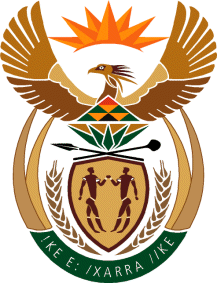 MINISTRY: COMMUNICATIONS
REPUBLIC OF SOUTH AFRICAPrivate Bag X 745, Pretoria, 0001, Tel: +27 12 473 0164   Fax: +27 12 473 0585Tshedimosetso House,1035 Francis Baard Street, Tshedimosetso House, Pretoria, 1000